Пән: сауат ашуҰзақ мерзімді жоспар бөлімі: Оқылым Күні:06.11.17Сынып: 1Мектеп: Бастау № 2 орта  мектебіМұғалімнің аты-жөні:Коспаева А.Ж.Қатыспағандар саны: Мектеп: Бастау № 2 орта  мектебіМұғалімнің аты-жөні:Коспаева А.Ж.Қатыспағандар саны: Мектеп: Бастау № 2 орта  мектебіМұғалімнің аты-жөні:Коспаева А.Ж.Қатыспағандар саны: Мектеп: Бастау № 2 орта  мектебіМұғалімнің аты-жөні:Коспаева А.Ж.Қатыспағандар саны: Мектеп: Бастау № 2 орта  мектебіМұғалімнің аты-жөні:Коспаева А.Ж.Қатыспағандар саны: Сабақ тақырыбыСыныптан тыс уақытта. Сс дыбысы мен әрпі.Сыныптан тыс уақытта. Сс дыбысы мен әрпі.Сыныптан тыс уақытта. Сс дыбысы мен әрпі.Сыныптан тыс уақытта. Сс дыбысы мен әрпі.Сыныптан тыс уақытта. Сс дыбысы мен әрпі.Осы сабақта қол жеткізілетін оқу мақсаттары (оқу бағдарламасына сілтеме)1.3.3.1 мұғалім көмегімен мәтінге суреттер, сызбалар арқылы жоспар құрады, оған ат (тақырып) қояды.
1.3.4.1 мұғалім көмегімен оқыған/тыңдаған мәтіндердегі ақпаратты сурет, сызба, белгілер қолданып жеткізеді.1.3.3.1 мұғалім көмегімен мәтінге суреттер, сызбалар арқылы жоспар құрады, оған ат (тақырып) қояды.
1.3.4.1 мұғалім көмегімен оқыған/тыңдаған мәтіндердегі ақпаратты сурет, сызба, белгілер қолданып жеткізеді.1.3.3.1 мұғалім көмегімен мәтінге суреттер, сызбалар арқылы жоспар құрады, оған ат (тақырып) қояды.
1.3.4.1 мұғалім көмегімен оқыған/тыңдаған мәтіндердегі ақпаратты сурет, сызба, белгілер қолданып жеткізеді.1.3.3.1 мұғалім көмегімен мәтінге суреттер, сызбалар арқылы жоспар құрады, оған ат (тақырып) қояды.
1.3.4.1 мұғалім көмегімен оқыған/тыңдаған мәтіндердегі ақпаратты сурет, сызба, белгілер қолданып жеткізеді.Сабақ мақсаттарыБарлығы: Мұғалім көмегімен мәтінге суреттер, сызбалар арқылы жоспар құрады, оған ат (тақырып) қояды.  Көбі: Мәтінді түсінеді, жетекші сұрақтар арқылы талқылайды.Кейбірі: Сөздерден сөйлемдер құрастырады.Барлығы: Мұғалім көмегімен мәтінге суреттер, сызбалар арқылы жоспар құрады, оған ат (тақырып) қояды.  Көбі: Мәтінді түсінеді, жетекші сұрақтар арқылы талқылайды.Кейбірі: Сөздерден сөйлемдер құрастырады.Барлығы: Мұғалім көмегімен мәтінге суреттер, сызбалар арқылы жоспар құрады, оған ат (тақырып) қояды.  Көбі: Мәтінді түсінеді, жетекші сұрақтар арқылы талқылайды.Кейбірі: Сөздерден сөйлемдер құрастырады.Барлығы: Мұғалім көмегімен мәтінге суреттер, сызбалар арқылы жоспар құрады, оған ат (тақырып) қояды.  Көбі: Мәтінді түсінеді, жетекші сұрақтар арқылы талқылайды.Кейбірі: Сөздерден сөйлемдер құрастырады.Бағалау критерийлері 1.Әріптерді таниды, ажыратады, сәйкестендіреді.2.Жетекші сұрақтар арқылы талқылайды.3.Сөздерден сөйлемдер құрастырады.1.Әріптерді таниды, ажыратады, сәйкестендіреді.2.Жетекші сұрақтар арқылы талқылайды.3.Сөздерден сөйлемдер құрастырады.1.Әріптерді таниды, ажыратады, сәйкестендіреді.2.Жетекші сұрақтар арқылы талқылайды.3.Сөздерден сөйлемдер құрастырады.1.Әріптерді таниды, ажыратады, сәйкестендіреді.2.Жетекші сұрақтар арқылы талқылайды.3.Сөздерден сөйлемдер құрастырады.Пәнаралық байланыстарКөркем еңбекКөркем еңбекКөркем еңбекКөркем еңбекБастапқы білім 1.2.9.1. Әріпті тану,ажырату және оны дыбыспен сәйкестендіру.1.2.9.1. Әріпті тану,ажырату және оны дыбыспен сәйкестендіру.1.2.9.1. Әріпті тану,ажырату және оны дыбыспен сәйкестендіру.1.2.9.1. Әріпті тану,ажырату және оны дыбыспен сәйкестендіру.Сабақ барысы Сабақ барысы Сабақ барысы Сабақ барысы Сабақ барысы Сабақтың жоспарланған кезеңдері Сабақтың жоспарланған кезеңдері Сабақтағы жоспарланған іс-әрекет Сабақтағы жоспарланған іс-әрекет Сабақтағы жоспарланған іс-әрекет РесурстарСабақтың басы 7минСабақтың басы 7минПсихологиялық дайындық. Ұйымдастыру кезеңі: Өсеміз біз күліп ойнап,Он саусақтың саласындай,Өсеміз біз күліп ойнап,Бір адамның баласындай.-Балалар,бір-біріміздің қолымыздан ұстап,алақан арқылы жүректің жылуын сезініп үйренген қандай тамаша,қандай қуаныш!Психологиялық дайындық. Ұйымдастыру кезеңі: Өсеміз біз күліп ойнап,Он саусақтың саласындай,Өсеміз біз күліп ойнап,Бір адамның баласындай.-Балалар,бір-біріміздің қолымыздан ұстап,алақан арқылы жүректің жылуын сезініп үйренген қандай тамаша,қандай қуаныш!Психологиялық дайындық. Ұйымдастыру кезеңі: Өсеміз біз күліп ойнап,Он саусақтың саласындай,Өсеміз біз күліп ойнап,Бір адамның баласындай.-Балалар,бір-біріміздің қолымыздан ұстап,алақан арқылы жүректің жылуын сезініп үйренген қандай тамаша,қандай қуаныш!Сабақтың ортасы 20минСабақтың ортасы 20минС дыбысы қандай дыбыс?-С дыбысына байланысты сөздерді айтыңдар?-Сол сөздерден сөйлемдер құраңдар?-Мына суреттегі заттардың атауын атаңдар?( С әрпіне байланысты суреттер беріледі,айтылады)-С әрпінің жазбаша түрі түсіндіріледі.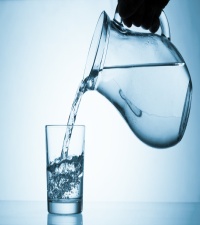 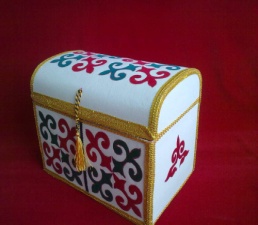 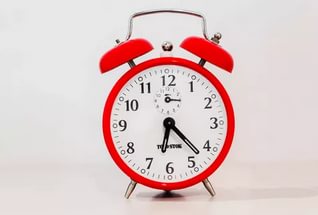 1-тапсырма    Берілген сөздерді оқиды.СУ,САУ,САН,АСУ,АСАУ,САНА,СУАТ.Бағалау критерийлері:Әріптерді таниды,ажыратады.Дескриптор:1.Сөздерді дұрыс оқыды.2.Сөздердің қай әріптен басталып тұрғанын анықтады.2-тапсырма  Оқулықпен жұмыс.« СТО» стратегиясы арқылы. Ұ.Ж. -Берілген сызбаларға мұқият қарайды. Суреттер мен сөздерді пайдаланып, сызба бойынша сөз,сөйлем құрастырады.Дескриптор:1.Сызбадағы сөз санын анықтады.2.Сызбаға сәйкес сөйлемдер құрастырды.3.Берілген сызба бойынша сөйлемдерді оқыды.Сергіту сәті.Орнымыздан тұрамыз,Алақанды ұрамыз,Бір отырып,бір тұрып,Тез шынығып шығамыз.3-тапсырмаДәптермен жұмыс.С дыбысын үлгіге қарап, бастырып жазады.Бағалау критерийлері:Әріптерді таниды,жаза  алады;Дескриптор:-Әріптерді таныды, жазды;4-тапсырма Т.Ж.«Топтастыру» ойыны ойнатылады. Берілген суреттердің ішінен С дыбысы бар суретті алып іріктейді.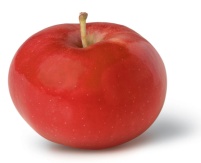 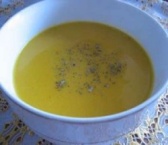 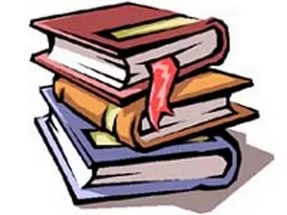 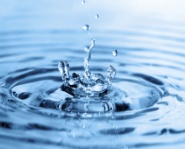 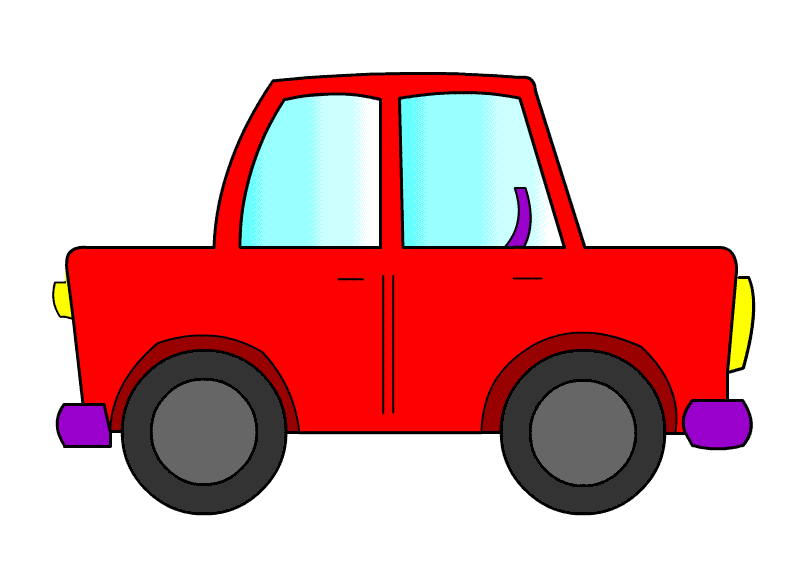 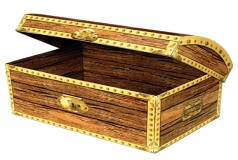 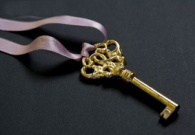 С дыбысы қандай дыбыс?-С дыбысына байланысты сөздерді айтыңдар?-Сол сөздерден сөйлемдер құраңдар?-Мына суреттегі заттардың атауын атаңдар?( С әрпіне байланысты суреттер беріледі,айтылады)-С әрпінің жазбаша түрі түсіндіріледі.1-тапсырма    Берілген сөздерді оқиды.СУ,САУ,САН,АСУ,АСАУ,САНА,СУАТ.Бағалау критерийлері:Әріптерді таниды,ажыратады.Дескриптор:1.Сөздерді дұрыс оқыды.2.Сөздердің қай әріптен басталып тұрғанын анықтады.2-тапсырма  Оқулықпен жұмыс.« СТО» стратегиясы арқылы. Ұ.Ж. -Берілген сызбаларға мұқият қарайды. Суреттер мен сөздерді пайдаланып, сызба бойынша сөз,сөйлем құрастырады.Дескриптор:1.Сызбадағы сөз санын анықтады.2.Сызбаға сәйкес сөйлемдер құрастырды.3.Берілген сызба бойынша сөйлемдерді оқыды.Сергіту сәті.Орнымыздан тұрамыз,Алақанды ұрамыз,Бір отырып,бір тұрып,Тез шынығып шығамыз.3-тапсырмаДәптермен жұмыс.С дыбысын үлгіге қарап, бастырып жазады.Бағалау критерийлері:Әріптерді таниды,жаза  алады;Дескриптор:-Әріптерді таныды, жазды;4-тапсырма Т.Ж.«Топтастыру» ойыны ойнатылады. Берілген суреттердің ішінен С дыбысы бар суретті алып іріктейді.С дыбысы қандай дыбыс?-С дыбысына байланысты сөздерді айтыңдар?-Сол сөздерден сөйлемдер құраңдар?-Мына суреттегі заттардың атауын атаңдар?( С әрпіне байланысты суреттер беріледі,айтылады)-С әрпінің жазбаша түрі түсіндіріледі.1-тапсырма    Берілген сөздерді оқиды.СУ,САУ,САН,АСУ,АСАУ,САНА,СУАТ.Бағалау критерийлері:Әріптерді таниды,ажыратады.Дескриптор:1.Сөздерді дұрыс оқыды.2.Сөздердің қай әріптен басталып тұрғанын анықтады.2-тапсырма  Оқулықпен жұмыс.« СТО» стратегиясы арқылы. Ұ.Ж. -Берілген сызбаларға мұқият қарайды. Суреттер мен сөздерді пайдаланып, сызба бойынша сөз,сөйлем құрастырады.Дескриптор:1.Сызбадағы сөз санын анықтады.2.Сызбаға сәйкес сөйлемдер құрастырды.3.Берілген сызба бойынша сөйлемдерді оқыды.Сергіту сәті.Орнымыздан тұрамыз,Алақанды ұрамыз,Бір отырып,бір тұрып,Тез шынығып шығамыз.3-тапсырмаДәптермен жұмыс.С дыбысын үлгіге қарап, бастырып жазады.Бағалау критерийлері:Әріптерді таниды,жаза  алады;Дескриптор:-Әріптерді таныды, жазды;4-тапсырма Т.Ж.«Топтастыру» ойыны ойнатылады. Берілген суреттердің ішінен С дыбысы бар суретті алып іріктейді.Кеспе суреттер Сабақтың соңы7минСабақтың соңы7минБүгінгі сабақта болатын кері байланыс «түртіп алу» стратегиясы арқылы іске асады.Бүгінгі сабақта болатын кері байланыс «түртіп алу» стратегиясы арқылы іске асады.Бүгінгі сабақта болатын кері байланыс «түртіп алу» стратегиясы арқылы іске асады.Саралау –оқушыларға қалай көбірек қолдау көрсетуді жоспарлайсыз? Қабілеті жоғары оқушыларға қандай міндет қоюды жоспарлап отырсыз? Саралау –оқушыларға қалай көбірек қолдау көрсетуді жоспарлайсыз? Қабілеті жоғары оқушыларға қандай міндет қоюды жоспарлап отырсыз? Саралау –оқушыларға қалай көбірек қолдау көрсетуді жоспарлайсыз? Қабілеті жоғары оқушыларға қандай міндет қоюды жоспарлап отырсыз? Бағалау – оқушылардың материалды меңгеру деңгейін қалай тексеруді жоспарлайсыз? 1.Әріптерді таниды, ажыратады, сәйкестендіреді.2.Жетекші сұрақтар арқылы талқылайды.3.Сөздерден сөйлемдер құрастырады.Бағалау – оқушылардың материалды меңгеру деңгейін қалай тексеруді жоспарлайсыз? 1.Әріптерді таниды, ажыратады, сәйкестендіреді.2.Жетекші сұрақтар арқылы талқылайды.3.Сөздерден сөйлемдер құрастырады.Денсаулық және қауіпсіздік техникасының сақталуы

Берілген сөздерді оқиды.Көп нүктенің орнына қай әріпті қоюға болады ? Сол әріпті қоршап сызады.С...ғат,  сыз...ыш,  са...дық, (н,а,ң)   (ы,п,ғ)       (о,н,к)саңы...ауқұлақ.(а,р,п)Берілген сөздерді оқиды.Көп нүктенің орнына қай әріпті қоюға болады ? Сол әріпті қоршап сызады.С...ғат,  сыз...ыш,  са...дық, (н,а,ң)   (ы,п,ғ)       (о,н,к)саңы...ауқұлақ.(а,р,п)Берілген сөздерді оқиды.Көп нүктенің орнына қай әріпті қоюға болады ? Сол әріпті қоршап сызады.С...ғат,  сыз...ыш,  са...дық, (н,а,ң)   (ы,п,ғ)       (о,н,к)саңы...ауқұлақ.(а,р,п)Геометриялық фигуралар арқылы бағалаймын.Геометриялық фигуралар арқылы бағалаймын.Қауіпсіздік техникасы ережелерінің тармақтарыСабақ бойынша рефлексияСабақ бойынша рефлексияСабақ бойынша рефлексияСабақ бойынша рефлексияСабақ бойынша рефлексияСабақ бойынша рефлексияСабақ бойынша рефлексияСабақ бойынша рефлексия